Отель «Дуэт»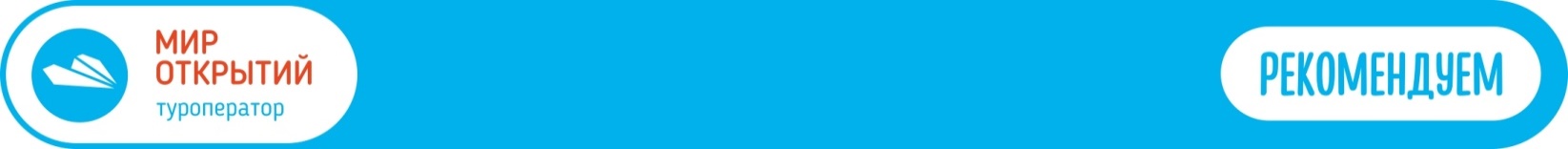 (г. Анапа, р-н Высокий берег)Отель «Дуэт» находится в тихом уютном месте в районе Высокого берега, недалеко от центра, всего в 20 минутах ходьбы. Рядом есть все самое необходимое: круглосуточные магазины, кафе, аптеки, бары, и главные достопримечательности – Анапский маяк, краеведческий музей и набережная, протяженностью более 3300м. У отеля закрытая  территория. Аллея туй, вазы с цветами, античная лужайка, альпийская горка с водопадом и подсветкой создают благоприятную атмосферу для Вашего отдыха. В отеле бесплатно предоставляется гладильная доска и утюг, детские коляски, пользование стиральной машиной (за доп.плату).  Есть Wi-Fi на всей территории.Пляж: песчаный и галечный, городской, 1000 м до моря.Питание: столовая с домашней кухней находится в соседнем здании, через дорогу (за доп. плату).Номера: 2х, 3х местный «стандарт». В номере  односпальные или двуспальная кровати, прикроватные тумбочки, шкаф, стол, стулья, зеркало, телевизор, кондиционер, холодильник, эл.чайник с набором чайной посуды, санузел (душ, туалет, раковина), фен (по запросу), балкон (уточнять наличие).3х местный «стандарт» (2х комнатный). В номере спальня с двуспальной кроватью, гостиная с раскладным диваном, кресло, шкаф, стол, стулья, зеркало, телевизор, кондиционер, холодильник, эл.чайник с набором чайной посуды, санузел (душ, туалет, раковина), фен (по запросу), балкон.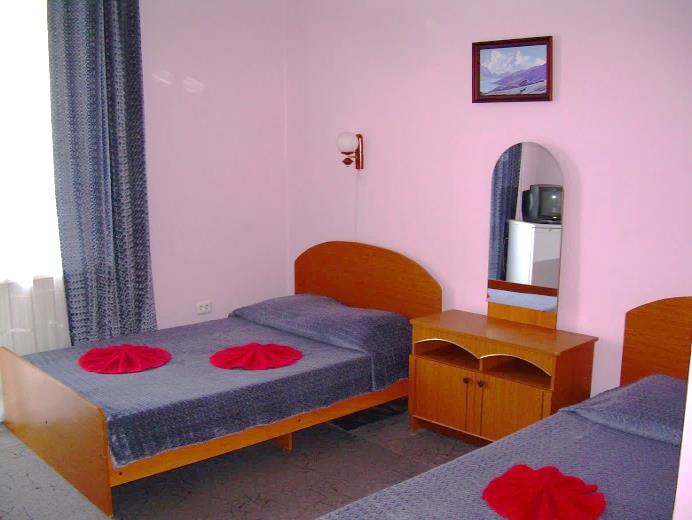 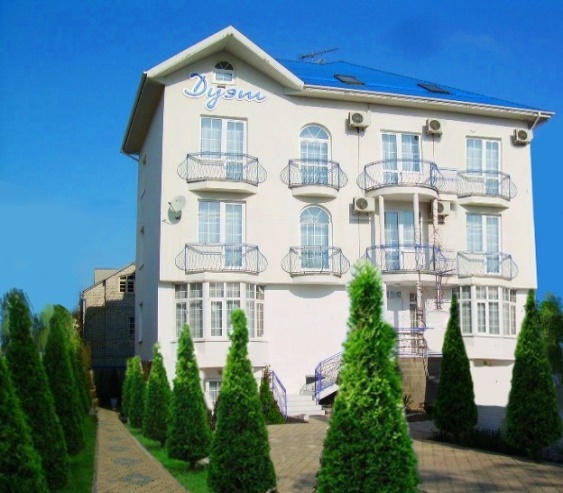 Стоимость проживания за номер на 10 днейРасчетный час:  заселение с 14:00, выселение до 12:00Дети до 3х лет (вкл.) – бесплатно, без предоставления отдельного места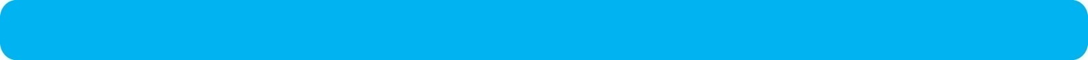 Больше информации и фото на сайте www.mo43.ruВремя проживания2х местный «стандарт»3х местный «стандарт»3х местный «стандарт» 
(2х комнатный)до 13 июня2600 руб./сутки3300 руб./сутки4800 руб./сутки13.06 – 23.0627200333004790023.06 – 03.0727800345004900003.07 – 13.0731000408005580013.07 – 23.0731000408005580023.07 – 02.0831000408005580002.08 – 12.0832200420005780012.08 – 22.0832200420005780022.08 – 01.0926600327004840001.09 – 11.09228002640042200после 11 сентября2200 руб./сутки2700 руб./сутки4200 руб./сутки